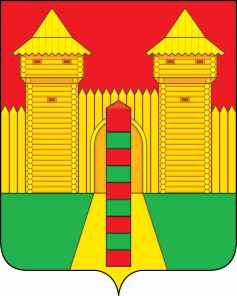 АДМИНИСТРАЦИЯ МУНИЦИПАЛЬНОГО ОБРАЗОВАНИЯ «ШУМЯЧСКИЙ РАЙОН» СМОЛЕНСКОЙ ОБЛАСТИФИНАНСОВОЕ УПРАВЛЕНИЕПРИКАЗот 12.12.2023 г. № 37О списании объектов основных средств, принадлежащих Финансовому управлению Администрации муниципального образования «Шумячский район» Смоленской области, учитываемых на забалансовом учетеРуководствуясь приказами Министерства финансов Российской Федерации от 01.12.2010 № 157н «Об утверждении единого плана счетов бухгалтерского учета для органов государственной власти (государственных органов), органов местного самоуправления, органов управления государственными внебюджетными фондами, государственных академий наук, государственных (муниципальных) учреждений и инструкции по его применению» и от 31.12.2016 № 257н «Об утверждении федерального стандарта бухгалтерского учета для организаций государственного сектора «Основные средства», иными нормативными правовыми актами, регламентирующими порядок списания и передачи объектов основных средств, на основании заключения комиссии по списанию и передаче объектов основных средствп р и к а з ы в а ю:1. Списать пришедшие в негодность объекты основных средств, учитываемые на забалансовом учете.2. Комиссии по списанию и передаче объектов основных средств подготовить акты о списании объектов основных средств, принадлежащих Финансовому управлению Администрации муниципального образования «Шумячский район» Смоленской области.3. Утвердить акты о списании объектов основных средств, принадлежащих Финансовому управлению Администрации муниципального образования «Шумячский район» Смоленской области.4. Отделу бухгалтерского учета и отчетности отразить выбытие основных средств в бюджетном учете.5. Контроль за исполнением настоящего приказа возложить на начальника отдела бухгалтерского учета и отчетности Е.В.Зарецкую.Начальник Финансового управления                                                   Ю.В. ВозноваС приказом ознакомлена: ______________    (Е.В.Зарецкая)          